IEEE P802.11
Wireless LANsAbstractThis submission proposes to address the following CIDs 1345, 1350, 1351, 1354, and 1355 changes are relative to Draft P802.11be_D4.0, Draft P802.11REVme_D4.2, and Draft P802.11bk D1.0.Revisions:Include link in resolution box and incorporate discussion inputInterpretation of a Motion to AdoptA motion to approve this submission means that the editing instructions and any changed or added material are actioned in the TGax Draft.  This introduction is not part of the adopted material.Editing instructions formatted like this are intended to be copied into the TGbk Draft (i.e. they are instructions to the 802.11 editor on how to merge the text with the baseline documents).TGbk Editor: Editing instructions preceded by “TGbk Editor” are instructions to the TGbk editor to modify existing material in the TGaz draft.  As a result of adopting the changes, the TGbk editor will execute the instructions rather than copy them to the TGbk Draft.The text preceded by “Discussion” is not part of the adopted changes.CID (1354/1355) Discussion: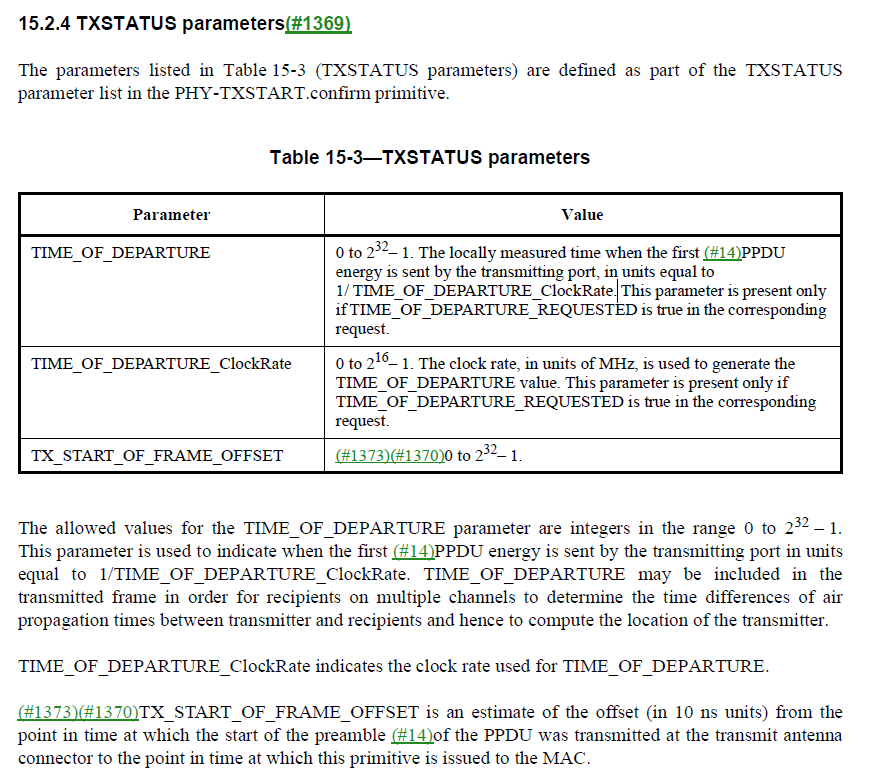 CID (1354/1355) TGbk Editor: Change Clause 36.3.22 (p.95 in 11bk) as follows: Change clause 36.3.22 as follows. [202309-03] 36.3.22 EHT transmit procedureThe PHY indicates the state of the primary channel and other channels (if any) via the PHY-CCA.indication primitive (see 36.3.21.6 (CCA sensitivity) and 8.3.5.12 (PHY-CCA.indication)). Transmission of the PPDU shall be initiated by the PHY after receiving the PHY-TXSTART.request(TXVECTOR) primitive. The TXVECTOR elements for the PHY-TXSTART.request primitive are specified in Table 36-1 (TXVECTOR and RXVECTOR parameters).Transmission of the PHY preamble may start if TIME_OF_DEPARTURE_REQUESTED is false and shall start immediately if TIME_OF_DEPARTURE_REQUESTED is true, based on the parameters passed in the PHY-TXSTART.request primitive.If all of the following conditions are met:if dot11TODImplemented and dot11TODActivated are true or if dot11TimingMsmtActivated is true, the TXVECTOR parameter TIME_OF_DEPARTURE_REQUESTED is true, then the PHY shall issue a PHY-TXSTART.confirm(TXSTATUS) primitive to the MAC, the TIME_OF_DEPARTURE to the time when the first frame energy is sent by the transmitting port and TIME_OF_DEPARTURE_ClockRate parameter within the TXSTATUS vector. If dot11TimingMsmtActivated is true, then the PHY shall the value of TX_START_OF_FRAME_OFFSET in TXSTATUS vector.LB279 Comment Resolution EHT MAC/PHY Part 3LB279 Comment Resolution EHT MAC/PHY Part 3LB279 Comment Resolution EHT MAC/PHY Part 3LB279 Comment Resolution EHT MAC/PHY Part 3LB279 Comment Resolution EHT MAC/PHY Part 3Date:  2024-01-08Date:  2024-01-08Date:  2024-01-08Date:  2024-01-08Date:  2024-01-08Author(s):Author(s):Author(s):Author(s):Author(s):NameAffiliationAddressPhoneemailChristian BergerNXP350 Holger Way, San Jose, CAchristian.berger@nxp.comCIDP.LClauseCommentProposed ChangeResolution134592.1936.3.12.10a.2What is meant by "First" 80 MHz subblock?  Lowest frequency?ClarifyRejectAs described earlier in the text “The subblocks are enumerated first to last starting at the lowest frequencies to the highest.” – see also Figure-36-28a for more illustration of the naming convention.135036.3.20.5It is not clear when this ToD test is applied.  When is this test performed, what are the grading criteria, and what is the penalty for a poor score?ClarifyRejectSee Annex P, this has been around since 11mc and is also present in HT/VHT/HE PHYs135194.2336.3.20.5This looks dimensionally wrong: dividing a value in Hz by a value in MHzEither divide by 320 000 000 Hz or say the units of fH and fHL are MHzRejectSee Annex P, this has been around since 11mc and is also present in HT/VHT/HE PHYsDividing a variable given in Hz by a value given in MHz seems straight forward.135495.2036.3.22" forwarding the TIME_OF_DEPARTURE corresponding to the time when the first frame energy is sent by the transmitting port and TIME_OF_DEPARTURE_ClockRate parameter within the  TXSTATUS vector" is incomprehensibleChange to " setting the TIME_OF_DEPARTURE in the TXSTATUS vector to the time when the first frame energy was sent by the transmitting port"ReviseTGbk editor, make the changes identified in documenthttps://mentor.ieee.org/802.11/dcn/24/11-24-0183-01-00bk-lb279-comment-resolution-eht-mac-phy-part-3.docx135595.2236.3.22"If dot11TimingMsmtActivated is true, then the PHY shall forward the value of TX_START_OF_FRAME_OFFSET in TXSTATUS vector. " is incomprehensible.  What does it mean to forward?  How does a parameter get forwarded?As it says in the commentReviseTGbk editor, make the changes identified in documenthttps://mentor.ieee.org/802.11/dcn/24/11-24-0183-01-00bk-lb279-comment-resolution-eht-mac-phy-part-3.docx